Bryan Radiology AssociatesCT T-spineLast update: 2021-01-03 JN Setup:	 Post Myelography patients must be rolled 360 degrees to help evenly distribute spinal contrastScout from S2 through the mid cervical spine with patient’s arms raised above head Place bismuth thyroid and/or breast shield after scout(s) have been acquiredScan Parameters:Scan range: mid C6 to mid L1 Preferred DFOV of 17 cmFor patients with implanted spinal hardware and/or a BMI ≥ 35 it is suggested that increasing kVp, slowing rotation time, and decreasing the pitch will help to maintain image quality   	Reformats: Obtain Oblique Axial images when the plane of any disc level is > 15 degrees different from the plane of the scan during the initial acquisition. Typically when patient is kyphotic.  Usually tall blocks rather than  individual disc levels, only where needed.  Include middle level of vertebral body above and middle level of vertebral body below.PACS Series:    (slice thickness x gap)2 x 2 mm AX soft tissue1 x 2 mm AX bone kernel1 x 2 mm SAG bone kernel1 x 2 mm COR bone kernel2 x 2 mm Oblique Axial soft tissue (if done) See next page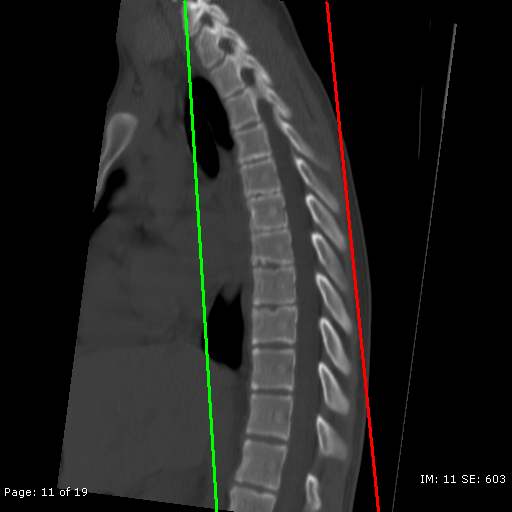 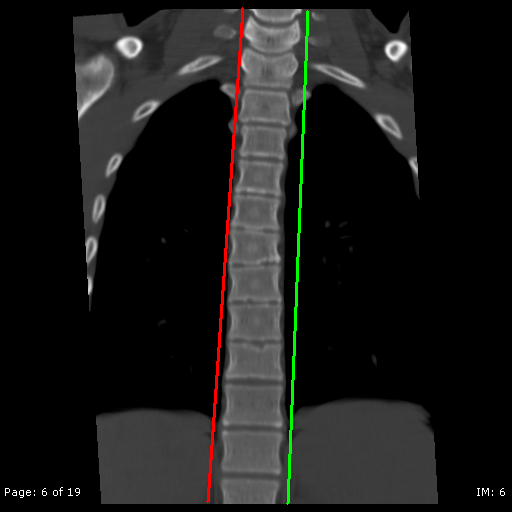 Fig 1: SAG range                                                                    fig 2: COR range(both fig from ARA)Adapted from ARA 